Об участии во Всероссийском конкурсе лучших проектов создания комфортной городской среды в 2024 годуВ целях подготовки конкурсной заявки для участия во Всероссийском конкурсе лучших проектов создания комфортной городской среды, на основании Федерального закона от 06.10.2003г. №131-ФЗ «Об общих принципах организации местного самоуправления в Российской Федерации», в целях реализации национального проекта «Жилье и городская среда» на территории городского поселения Тутаев, муниципальной целевой программы «Формирование современной городской среды городского поселения Тутаев», Администрация Тутаевского муниципального районаПОСТАНОВЛЯЕТ:Городскому поселению Тутаев принять участие во Всероссийском конкурсе лучших проектов создания комфортной городской среды в малых городах и исторических поселениях (далее – Конкурс) в 2024 году.Утвердить объявление о приеме предложений от жителей городского поселения Тутаев по выбору общественной территории, предлагаемой для участия в Конкурсе (приложение к настоящему постановлению).Общественной комиссии по реализации губернаторского проекта «Решаем вместе!» на территории Тутаевского муниципального района сформированной постановлением Администрации Тутаевского муниципального района от 15.03.2023 №210-п (далее – Комиссия) не позднее 5 декабря 2023 года подвести итоги приема предложений и определить общественную территорию, в пользу которой высказалось наибольшее число жителей городского поселения Тутаев для представления на Конкурс.Комиссии организовать работу в рамках реализации постановления Правительства РФ от 07.03.2018 №237 
"О предоставлении и распределении средств государственной поддержки из федерального бюджета бюджетам субъектов Российской Федерации для поощрения муниципальных образований - победителей Всероссийского конкурса лучших проектов создания комфортной городской среды".Контроль за исполнением настоящего постановления оставляю за собой.Опубликовать настоящее постановление в Тутаевской массовой муниципальной газете «Берега», на официальном сайте Администрации Тутаевского муниципального района в информационно-телекоммуникационной сети «Интернет».Настоящее постановление вступает в силу после его официального опубликования.Временно исполняющий полномочия Главы Тутаевского муниципального района               					    Ю.В. ГубероваПриложениек постановлению АдминистрацииТутаевского муниципального района  от  14.11.2023  № 818-пОБЪЯВЛЕНИЕо приеме предложений от жителей городского поселения Тутаев по выбору общественной территории, предлагаемой для участия во Всероссийском конкурсе лучших проектов создания комфортной городской среды в 2024 годуАдминистрация Тутаевского муниципального района объявляет о приеме предложений от жителей городского поселения Тутаев по выбору общественной территории, предлагаемой для участия во Всероссийском конкурсе лучших проектов создания комфортной городской среды в 2024 году, на которой будет реализовываться проект.В целях данного объявления под общественной территорией понимается территория общего пользования соответствующего функционального назначения, которой беспрепятственно пользуется неограниченный круг лиц (в том числе площади, набережные, улицы, пешеходные зоны, береговые полосы водных объектов общего пользования, скверы, парки, бульвары и т.д.).Сроки голосования жителей установить с 16 ноября 2023 года                      по 4 декабря 2023 года (включительно).Голосование жителей на предмет выбора общественной территории, на которой будет реализовываться проект, осуществляется: - проведением голосования на официальном сайте Администрации Тутаевского муниципального района https://admtmr.ru/, на официальной странице «ТУТАЕВ.ЦЕНТР НОВОСТЕЙ» в социальной сети ВКонтакте https://vk.com/tutaev.centrnovostey  и на официальной странице БЕРЕГА ONLINE ТУТАЕВ в социальной сети Одноклассники https://ok.ru/beregaonli;- проведением очных заседаний с жителями, на которых будут выданы официальные бланки для голосования по форме (приложение 1 к объявлению); - проведением очного голосования в Молодежном центре «Галактика» по адресу: г. Тутаев, пр-т 50-летия Победы 25а 1 этаж и в Администрации Тутаевского муниципального района по адресу: г. Тутаев, ул. Романовская, д.35 1 этаж (телефон 8 (48533) 2-12-78) на официальных бланках для голосования по форме приложения 1 к объявлению).5. На голосование представлено три территории:1. Волжская набережная (правый берег) от Воскресенского собора по направлению к льнокомбинату  «Тульма»;2. Волжская набережная (левый берег);3. Кустодиевский бульвар (левый берег). Все поступившие предложения от жителей не позднее одного рабочего дня, следующего за днем окончания голосования, передаются в общественную комиссию по реализации губернаторского проекта «Решаем вместе!» на территории Тутаевского муниципального района (далее – Комиссия).Ответственным за передачу сведений о голосовании жителей в общественную комиссию назначить муниципальное учреждение «Информационный центр «Берега».Решение Комиссии по подведению итогов голосования и определении общественной территории, в пользу которой высказалось наибольшее число жителей городского поселения Тутаев для предоставления на Конкурс, принимается на очном заседании, оформляется протоколом заседания комиссии и подлежит обязательному опубликованию на официальном сайте Администрации Тутаевского муниципального района, в Тутаевской массовой муниципальной газете «Берега» в срок не позднее 7 декабря 2023 года.Приложение 1 к объявлениюо приеме предложений от жителей городского поселения Тутаев по выбору общественной территории, предлагаемой для участия во Всероссийском конкурсе лучших проектов создания комфортной городской среды в 2024 годуФорма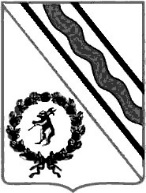 Администрация Тутаевского муниципального районаПОСТАНОВЛЕНИЕот 14.11.2023  № 818-пг. Тутаев